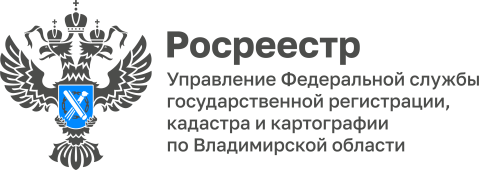 ПРЕСС-РЕЛИЗУправление Росреестра по Владимирской области  информирует о понятии объекта незавершенного строительства и порядке государственной регистрации прав на негоЗдания, строения, сооружения, строительство которых не завершено, представляют собой  объекты незавершенного строительства.В случае, если сведения об объекте незавершенного строительства отсутствуют в Едином государственном реестре недвижимости (ЕГРН), постановка объекта на государственный кадастровый учет осуществляется одновременно с государственной регистрацией прав на него.В ЕГРН подлежат внесению сведения об объектах незавершенного строительства,  соответствующих определенным критериям. Во-первых, он должен являться объектом капитального строительства, то есть иметь прочную связь с землей, во-вторых, должны быть полностью завершены работы по сооружению фундамента или аналогичные работы. Например, замощение земельного участка, не отвечающее признакам сооружения, является его частью и не может быть признано самостоятельной недвижимой вещью, что влечет за собой невозможность осуществления государственного кадастрового учета и регистрации прав на него.Требования к степени готовности объекта незавершенного строительства в настоящее время действующим законодательством не предусмотрены. Государственный кадастровый учет и государственная регистрация прав на объект незавершенного строительства осуществляются на основании разрешения на строительство такого объекта и правоустанавливающего документа на земельный участок, на котором расположен такой объект недвижимости. Государственный кадастровый учет и государственная регистрация прав на созданные здание или сооружение, для строительства которых в соответствии с федеральными законами не требуется разрешение на строительство, а также на соответствующий объект незавершенного строительства осуществляются на основании технического плана таких объектов недвижимости и правоустанавливающего документа на земельный участок, на котором расположены такие объекты недвижимости, в том числе соглашения об установлении сервитута, решения об установлении публичного сервитута, или документа, подтверждающего в соответствии с Земельным кодексом Российской Федерации возможность размещения таких созданных сооружений, а также соответствующих объектов незавершенного строительства без предоставления земельного участка или установления сервитута.«Регистрация права на объект незавершенного строительства позволит собственнику совершать сделки в отношении объекта, то есть его можно продать, подарить, или распорядиться иным способом, а также является эффективным способом защиты права собственности», - отметил заместитель руководителя Управления Александр Киреев.Материал подготовлен Управлением Росреестра по Владимирской областиКонтакты для СМИУправление Росреестра по Владимирской областиг. Владимир, ул. Офицерская, д. 33-аОтдел организации, мониторинга и контроля(4922) 45-08-29(4922) 45-08-26